Бабкин Константин КонстантиновичРодился 10 декабря 1921 года в деревне Горки Вологодской области. 15 ноября 1938 года поступил в военное летное училище в городе Иваново. В 1940 году, будучи студентом 2 курса, был призван на фронт во 2 авиационный полк 63 авиационной бригады ВВС Черноморского флота. С первого дня войны ВВС Черноморского флота включились в работу, отражая налёты противника, а к вечеру 22 июня были выполнены вылеты на бомбардировку целей в Румынии.В результате складывающийся на фронте неблагоприятной обстановке, уже осенью 1941 года часть аэродромов Черноморского флота была оставлена. Сначала авиачасти перелетали в Крым, а затем и на черноморское побережье Кавказа. В начале мая 1942 года штаб ВВС ЧФ перебрался из Севастополя в город Новороссийск.  Там и расположился аэродром, на котором служил Константин Константинович. Сначала он служил техником в аэродромном обслуживании, а потом и стал пилотом знаменитого бомбардировщика Ту-2.  Полк прикрывал Новороссийск, Северное побережье Кавказа. Там прадедушке и прослужил до 1944 года. Был награжден орденом Великой Отечественной войны, медалью «За отвагу»,  медалью «За оборону Кавказа», медалью «За победу над Германией в Великой Отечественной войне» и другими медалями.В середине 1944 года авиация Черноморского флота была перебазирована на аэродромы Крыма и под Одессу. Константин Константинович был распределен в поселок Кача под Севастополем, в котором и служил до 1960 года. В отставку он вышел в звании «Полковник»  и переехал в Симферополь, где возглавил диспетчерскую службу аэропорта.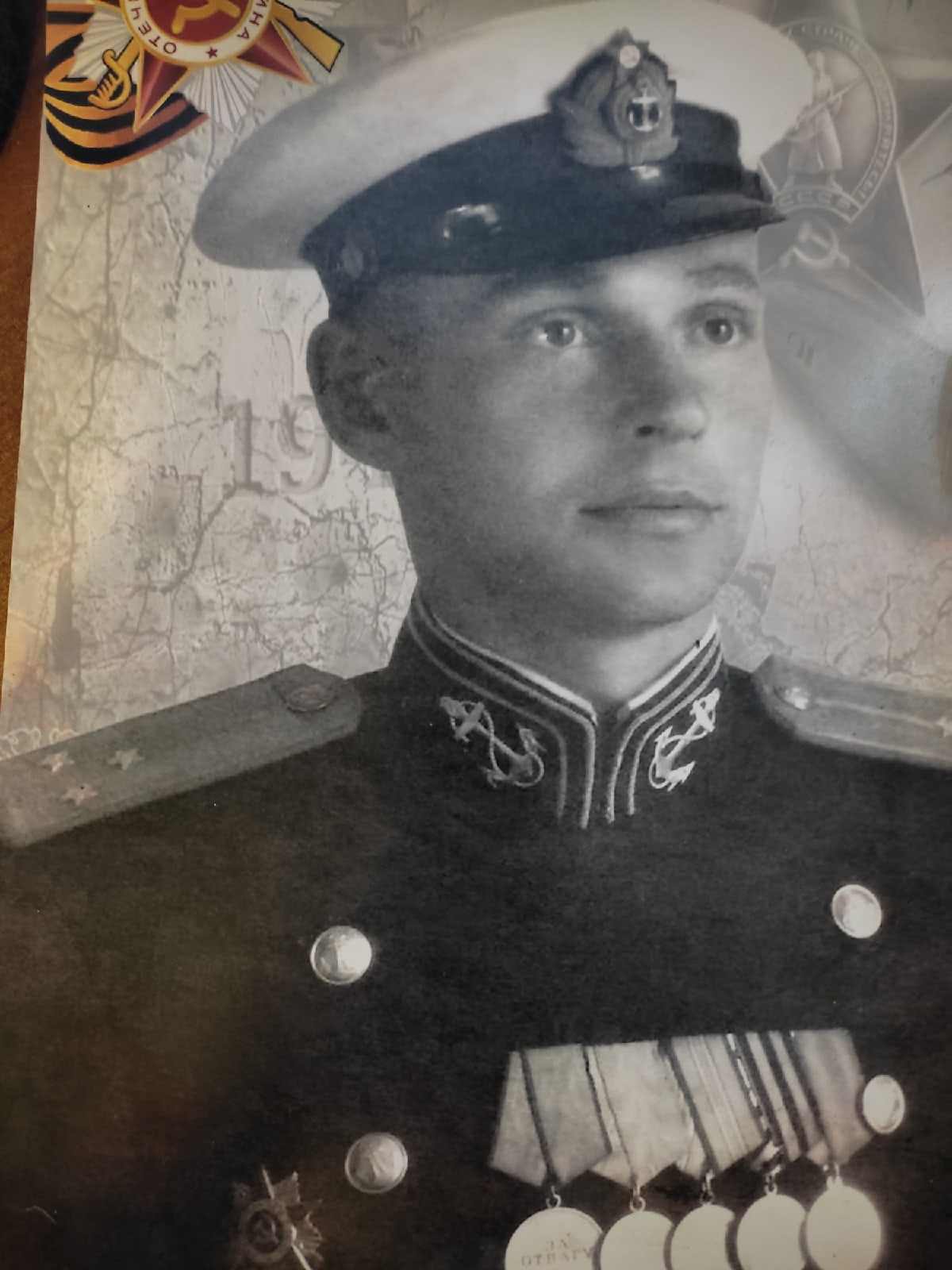 